ТЕЗИ та МАТЕРІАЛИ НАУКОВО-ПРАКТИЧНОЇ КОНФЕРЕНЦІЇз міжнародною участю«АКТУАЛЬНІ ПРОБЛЕМИ ЕНДОКРИНОЛОГІЇ ТА ЕНДОКРИННОЇ ХІРУРГІЇ»29-30 ВЕРЕСНЯ 2022 .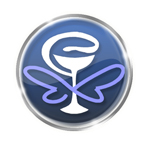 Планується видання тез та матеріалів конференції.ВИМОГИ до ТЕЗ:Обсяг до двох сторінок (без таблиць і малюнків) – редактор WORD, 14 шрифт, 1,5 інтервали.Перший абзац – ініціали та прізвище авторів по центру;Другий абзац – назва роботи;Третій абзац – назва установи, де виконана робота, курсивом по центру.Назви рубрик: «Мета», «Матеріали і методи», «Результати та обговорення», «Висновки».Тези просимо надсилати до 25 вересня 2022 року в електронному вигляді на адресу conference2022@endocenter.com.ua